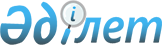 Об утверждении критериев оценки степени риска и форм проверочных листов в области автомобильного, железнодорожного, внутреннего водного транспорта и торгового мореплавания
					
			Утративший силу
			
			
		
					Совместный приказ Министра по инвестициям и развитию Республики Казахстан от 29 июня 2015 года № 739 и Министра национальной экономики Республики Казахстан от 20 июля 2015 года № 543. Зарегистрирован в Министерстве юстиции Республики Казахстан 20 августа 2015 года № 11914. Утратил силу совместным приказом и.о. Министра по инвестициям и развитию Республики Казахстан от 14 декабря 2015 года № 1205 и Министра национальной экономики Республики Казахстан от 29 декабря 2015 года № 823      Сноска. Утратил силу совместным приказом и.о. Министра по инвестициям и развитию РК от 14.12.2015 № 1205 и Министра национальной экономики РК от 29.12.2015 № 823 (вводится в действие по истечении десяти календарных дней после дня его первого официального опубликования).

      В соответствии с подпунктом 2) пункта 1 статьи 11, пунктом 3 статьи 13, пунктом 1 статьи 15 Закона Республики Казахстан от 6 января 2011 года «О государственном контроле и надзоре в Республике Казахстан» ПРИКАЗЫВАЕМ:



      1. Утвердить:

      1) критерии оценки степени риска в области автомобильного транспорта согласно приложению 1 к настоящему совместному приказу;

      2) критерии оценки степени риска в области железнодорожного транспорта согласно приложению 2 к настоящему совместному приказу;

      3) форму проверочного листа в сфере государственного контроля в области автомобильного транспорта согласно приложению 3 к настоящему совместному приказу;

      4) форму проверочного листа в сфере государственного контроля в области железнодорожного транспорта согласно приложению 4 к настоящему совместному приказу;

      5) форму проверочного листа в сфере государственного контроля и надзора в области внутреннего водного транспорта согласно приложению 5 к настоящему совместному приказу;

      6) форму проверочного листа в сфере государственного контроля и надзора в области торгового мореплавания согласно приложению 6 к настоящему совместному приказу.



      2. Признать утратившими силу некоторые нормативные правовые акты согласно приложению 7 к настоящему совместному приказу.



      3. Комитету транспорта Министерства по инвестициям и развитию Республики Казахстан (Асавбаев А.А.) обеспечить:

      1) государственную регистрацию настоящего совместного приказа в Министерстве юстиции Республики Казахстан;

      2) в течение десяти календарных дней после государственной регистрации настоящего совместного приказа в Министерстве юстиции Республики Казахстан, направление его копии на официальное опубликование в периодических печатных изданиях и информационно-правовой системе «Әділет»;

      3) размещение настоящего совместного приказа на интернет-ресурсе Министерства по инвестициям и развитию Республики Казахстан и на интранет-портале государственных органов;

      4) в течение десяти рабочих дней после государственной регистрации настоящего совместного приказа в Министерстве юстиции Республики Казахстан представление в Юридический департамент Министерства по инвестициям и развитию Республики Казахстан сведений об исполнении мероприятий, предусмотренных подпунктами 1), 2) и 3) пункта 3 настоящего совместного приказа.



      4. Контроль за исполнением настоящего совместного приказа возложить на курирующего вице-министра по инвестициям и развитию Республики Казахстан.



      5. Настоящий совместный приказ вводится в действие по истечении десяти календарных дней после дня его первого официального опубликования.      «СОГЛАСОВАН»

      Председатель Комитета по правовой

      статистике и специальным учетам

      Генеральной прокуратуры

      Республики Казахстан

      ______________ С. Айтпаева

      «__» _________ 2015 год

Приложение 1          

к совместному приказу      

Министра по инвестициям и развитию

Республики Казахстан      

от 29 июня 2015 года № 739   

и Министра национальной экономики

Республики Казахстан      

от 20 июля 2015 года № 543    

Критерии оценки степени риска в области

автомобильного транспорта 

1. Общие положения

      1. Настоящие критерии оценки степени риска в области автомобильного транспорта (далее – критерии) разработаны в соответствии с подпунктом 2) пункта 1 статьи 11 Закона Республики Казахстан от 6 января 2011 года «О государственном контроле и надзоре в Республике Казахстан».



      2. В критериях используются следующие основные понятия:



      1) проверяемые субъекты в области автомобильного транспорта (далее – проверяемые субъекты) – автомобильные перевозчики, перевозчики такси, лица, оказывающие услуги автовокзалов, автостанций и пунктов обслуживания пассажиров, а также операторы технического осмотра;



      2) риск – вероятность причинения вреда в результате деятельности проверяемого субъекта жизни или здоровью человека, окружающей среде, законным интересам физических и юридических лиц, имущественным интересам государства с учетом степени тяжести его последствий;



      3) критерии оценки степени риска – совокупность количественных и качественных показателей, связанных с непосредственной деятельностью проверяемого субъекта, особенностями отраслевого развития и факторами, влияющими на это развитие, позволяющих отнести проверяемых субъектов к различным степеням риска;



      4) объективные критерии оценки степени риска (далее – объективные критерии) – критерии оценки степени риска, используемые для отбора проверяемых субъектов (объектов) в зависимости от степени риска в определенной сфере деятельности и не зависящие непосредственно от отдельного проверяемого субъекта (объекта);



      5) субъективные критерии оценки степени риска (далее – субъективные критерии) – критерии оценки степени риска, используемые для отбора проверяемых субъектов (объектов) в зависимости от результатов деятельности конкретного проверяемого субъекта (объекта).



      3. Настоящие критерии формируются посредством объективных и субъективных критериев. 

2. Объективные критерии

      4. Первичное отнесение проверяемых субъектов по степеням рисков осуществляется на основе объективных критериев.



      5. Определение риска в области автомобильного транспорта осуществляется в зависимости от вероятности причинения вреда в результате деятельности проверяемого субъекта жизни или здоровью человека, окружающей среде, законным интересам физических и юридических лиц, от несоблюдения безопасности эксплуатации автотранспортных средств.



      6. По объективным критериям к высокой степени риска относятся проверяемые субъекты (объекты):

      1) автомобильные перевозчики;

      2) перевозчики такси;

      3) операторы технического осмотра.

      К не отнесенным к высокой степени риска относятся лица, оказывающие услуги автовокзалов, автостанций и пунктов обслуживания пассажиров.



      7. В отношении проверяемых субъектов, отнесенных к высокой степени риска проводятся выборочные проверки, внеплановые и иные формы контроля. 

3. Субъективные критерии

      8. Определение субъективных критериев осуществляется на основании анализа результатов проверок, мониторинга отчетности и сведений, представляемых проверяемым субъектом, жалоб и обращений, официальных интернет-ресурсов государственных органов, средств массовой информации, а также анализа сведений, предоставляемых уполномоченными государственными органами и организациями.



      9. Для оценки степени рисков используются следующие источники информации:

      1) результаты предыдущих проверок. При этом степень тяжести нарушений (грубое, значительное, незначительное) устанавливается в случае несоблюдения требований законодательства Республики Казахстан;

      2) результаты мониторинга отчетности и сведений, представляемых проверяемым субъектом, в том числе посредством автоматизированных информационных систем;

      3) наличие и количество подтвержденных жалоб и обращений;

      4) анализ официальных интернет-ресурсов государственных органов, средств массовой информации;

      5) результаты анализа сведений, предоставляемых уполномоченными органами и организациями.



      10. На основании источников информации, указанных в пункте 9 настоящих критериев определяются субъективные критерии оценки степени риска согласно приложению к настоящим критериям, по которым присваиваются показатели степени риска.



      11. Показатель степени риска субъективных критериев оценивается по шкале от 0 до 100.



      12. Для оценки степени рисков по результатам предыдущих проверок критерии, предъявляемые к проверяемым субъектам, подразделены на грубые, значительные и незначительные.

      К грубым отнесены критерии, нарушения которых приведут к наиболее тяжким последствиям.

      При расчете показателя степени риска определяется удельный вес не выполненных критериев.

      Один не выполненный критерий грубой степени приравнивается к показателю 100.

      В случае если критериев грубой степени не выявлено, то для определения показателя степени риска рассчитывается суммарный показатель критериев значительной и не значительной степени.

      При определении показателя значительной степени применяется коэффициент 0,7 и данный показатель расчитывается по следующей формуле:

      Рз = (Р2 х 100/Р1) х 0,7

      где:

      Рз показатель критериев значительной степени;

      Р1 – общее количество индикаторов значительной степени, предъявленных к проверке (анализу) проверяемому субъекту (объекту);

      Р2 – количество нарушенных критериев значительной степени.

      При определении показателя нарушений незначительной степени применяется коэффициент 0,3 и данный показатель расчитывается по следующей формуле:

      Рн = (Р2 х 100/Р1) х 0,3

      где:

      Рн показатель критериев незначительной степени;

      Р1 – общее количество индикаторов незначительной степени, предъявленных к проверке (анализу) проверяемому субъекту (объекту);

      Р2 – количество нарушенных критериев незначительной степени. 



      13. Общий показатель степени риска (УР) рассчитывается по шкале от 0 до 100 и определяется путем суммирования показателей по следующей формуле:

      Р = Рз + Рн

      где:

      Р – общий показатель степени риска;

      Рз показатель критериев значительной степени;

      Рн показатель критериев незначительной степени;



      14. По показателям степени риска проверяемый субъект относится:

      1) к высокой степени риска – при показателе степени риска от 60 до 100 и в отношении него проводится выборочная проверка;

      2) не отнесенные к высокой степени риска – при показателе степени риска от 0 до 60 и в отношении него не проводится выборочная проверка.



      15. При анализе и оценке степени рисков не применяются данные субъективных критериев, ранее учтенных и использованных в отношении конкретного проверяемого субъекта.

      В случае если по данному анализу в отношении проверяемого субъекта не была проведена выборочная проверка, то данные субъективных критериев используются для следующего анализа и оценки степени рисков.



      16. Кратность проведения выборочной проверки один раз в год.



      17. Выборочные проверки проводятся на основании списков выборочных проверок, формируемых на полугодие по результатам проводимого анализа и оценки, которые направляются в уполномоченный орган по правовой статистике и специальным учетам в срок не позднее, чем за пятнадцать календарных дней до начала соответствующего отчетного периода.



      18. Списки выборочных проверок составляются с учетом:

      1) приоритетности проверяемых субъектов с наибольшим показателем степени риска по субъективным критериям;

      2) нагрузки на должностных лиц, осуществляющих проверки государственного органа. 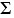 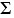 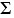 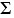 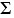 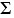 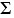 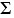 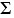 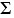 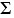 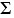 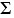 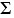 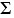 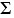 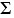 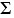 

Приложение            

к критериям оценки степени риска 

в области автомобильного транспорта           Субъективные критерии оценки степени рисков

Приложение 2          

к совместному приказу      

Министра по инвестициям и развитию

Республики Казахстан      

от 29 июня 2015 года № 739   

и Министра национальной экономики

Республики Казахстан      

от 20 июля 2015 года № 543    

Критерии оценки степени риска в области

железнодорожного транспорта 

1. Общие положения

      1. Настоящие критерии оценки степени риска в сфере железнодорожного транспорта (далее – критерии) разработаны в соответствии с подпунктом 2) пункта 1 статьи 11 Закона Республики Казахстан от 6 января 2011 года «О государственном контроле и надзоре в Республике Казахстан».



      2. В критериях используются следующие основные понятия:



      1) риск – вероятность причинения вреда в результате деятельности проверяемого субъекта жизни или здоровью человека, окружающей среде, законным интересам физических и юридических лиц, имущественным интересам государства с учетом степени тяжести его последствий;



      2) критерии оценки степени риска – совокупность количественных и качественных показателей, связанных с непосредственной деятельностью проверяемого субъекта, особенностями отраслевого развития и факторами, влияющими на это развитие, позволяющих отнести проверяемых субъектов к различным степеням риска;



      3) объективные критерии оценки степени риска (далее – объективные критерии) – критерии оценки степени риска, используемые для отбора проверяемых субъектов (объектов) в зависимости от степени риска в определенной сфере деятельности и не зависящие непосредственно от отдельного проверяемого субъекта;



      4) субъективные критерии оценки степени риска (далее – субъективные критерии) – критерии оценки степени риска, используемые для отбора проверяемых субъектов (объектов) в зависимости от результатов деятельности конкретного проверяемого субъекта;



      5) проверяемые субъекты в области железнодорожного транспорта – Национальный оператор инфраструктуры, оператор локомотивной тяги, оператор вагонов (контейнеров), перевозчик, ветвевладелец, вспомогательная служба железнодорожного транспорта, лица, владеющие на праве собственности или иных законных основаниях железнодорожными вокзалами.



      3. Настоящие критерии формируются посредством объективных и субъективных критериев. 

2. Объективные критерии

      4. Первичное отнесение проверяемых субъектов по степеням рисков осуществляется на основе объективных критериев.



      5. Определение риска в области железнодорожного транспорта осуществляется в зависимости от вероятности причинения вреда жизни и здоровью человека, законным интересам физических и юридических лиц, окружающей среде, а также от несоблюдения условий безаварийной работы участников перевозочного процесса, содержания в исправности магистральной железнодорожной сети, подвижного состава, железнодорожных путей, сооружений, оборудования, механизмов и приспособлений, устранения последствий возможных аварий.



      6. По объективным критериям к высокой степени риска относятся проверяемые субъекты (объекты):

      1) железнодорожные пути;

      2) оператор локомотивной тяги;

      3) оператор вагонов (контейнеров);

      4) Национальный оператор инфраструктуры;

      5) перевозчики;

      6) вспомогательная служба железнодорожного транспорта.

      К не отнесенным к высокой степени риска относятся лица, владеющие на праве собственности или иных законных основаниях железнодорожными вокзалами.



      7. В отношении проверяемых субъектов, отнесенных к высокой степени риска проводятся выборочные, внеплановые проверки и иные формы контроля. 

3. Субъективные критерии

      8. Определение субъективных критериев осуществляется на основании анализа результатов проверок и информации по транспортным происшествиям.



      9. Для оценки степени рисков используются следующие источники информации:

      1) наличие транспортных происшествий по вине проверяемого субъекта;

      2) результаты предыдущих проверок. При этом степень тяжести нарушений (грубое, значительное, незначительное) устанавливается в случае несоблюдения требований законодательства Республики Казахстан;



      10. На основании источников информации, указанных в пункте 9 настоящих критериев определяются субъективные критерии оценки степени риска согласно приложению к настоящим критериям, по которым присваиваются показатели степени риска.



      11. Показатель степени риска субъективных критериев оценивается по шкале от 0 до 100.



      12. Для оценки степени рисков по результатам предыдущих проверок критерии, предъявляемые к проверяемым субъектам, подразделены на грубые, значительные и незначительные.

      К грубым отнесены критерии, нарушение которых приведут к наиболее тяжким последствиям.

      При расчете показателя степени риска определяется удельный вес не выполненных критериев (индикаторов).

      Один не выполненный критерий грубой степени приравнивается к показателю 100.

      В случае если критериев (индикаторов) грубой степени не выявлено, то для определения показателя степени риска рассчитывается суммарный показатель критериев (индикаторов) значительной и не значительной степени.

      При определении показателя значительной степени применяется коэффициент 0,7 и данный показатель расчитывается по следующей формуле:

      Рз = (Р2 х 100/Р1) х 0,7

      где:

      Рз показатель критериев значительной степени;

      Р1 – общее количество индикаторов значительной степени, предъявленных к проверке (анализу) проверяемому субъекту (объекту);

      Р2 – количество нарушенных критериев (индикаторов) значительной степени.

      При определении показателя нарушений незначительной степени применяется коэффициент 0,3 и данный показатель расчитывается по следующей формуле:

      Рн = (Р2 х 100/Р1) х 0,3

      где:

      Рн показатель критериев незначительной степени;

      Р1 – общее количество индикаторов незначительной степени, предъявленных к проверке (анализу) проверяемому субъекту (объекту);

      Р2 – количество нарушенных критериев (индикаторов) незначительной степени.



      13. Общий показатель степени риска (Р) рассчитывается по шкале от 0 до 100 и определяется путем суммирования показателей по следующей формуле:

      Р = Рз + Рн

      где:

      Р – общий показатель степени риска;

      Рз показатель критериев значительной степени;

      Рн показатель критериев незначительной степени.



      14. По показателям степени риска проверяемый субъект относится:

      1) к высокой степени риска – при показателе степени риска от 60 до 100 и в отношении него проводится выборочная проверка;

      2) не отнесенные к высокой степени риска – при показателе степени риска от 0 до 60 и в отношении него не проводится выборочная проверка. 



      15. При анализе и оценке степени рисков не применяются данные субъективных критериев, ранее учтенных и использованных в отношении конкретного проверяемого субъекта.



      16. Кратность проведения выборочной проверки один раз в год.



      17. Выборочные проверки проводятся на основании списков выборочных проверок, формируемых на полугодие по результатам проводимого анализа и оценки, которые направляются в уполномоченный орган по правовой статистике и специальным учетам в срок не позднее, чем за пятнадцать календарных дней до начала соответствующего отчетного периода.



      18. Списки выборочных проверок составляются с учетом:

      1) приоритетности проверяемых субъектов (объектов) с наибольшим показателем степени риска по субъективным критериям;

      2) нагрузки на должностных лиц, осуществляющих проверки государственного органа. 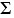 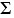 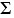 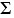 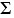 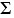 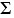 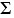 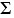 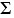 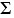 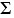 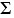 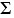 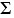 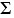 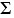 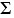 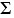 

Приложение        

к критериям оценки    

степени риска в области  

железнодорожного транспорта            Субъективные критерии оценки степени риска

Приложение 3          

к совместному приказу      

Министра по инвестициям и развитию

Республики Казахстан      

от 29 июня 2015 года № 739   

и Министра национальной экономики

Республики Казахстан      

от 20 июля 2015 года № 543   Форма                                      Проверочный лист

                 в сфере государственного контроля

                в области автомобильного транспортаГосударственный орган, назначивший проверку _________________________

_____________________________________________________________________

Акт о назначении проверки____________________________________________

                                            (№, дата)

Наименование проверяемого субъекта (объекта)_________________________

_____________________________________________________________________

ИИН/БИН проверяемого субъекта (объекта) _____________________________

_____________________________________________________________________

Адрес места нахождения ______________________________________________Должностное (ые) лицо (а) ___________ ____________ __________________

                          (должность) (подпись) (Ф.И.О. (при наличии)

                          ___________ ____________ __________________

                          (должность) (подпись) (Ф.И.О. (при наличии)

Руководитель

проверяемого субъекта _______________________________ _______________

                       (Ф.И.О. (при наличии), должность) (подпись) 

Приложение 4          

к совместному приказу      

Министра по инвестициям и развитию

Республики Казахстан      

от 29 июня 2015 года № 739   

и Министра национальной экономики

Республики Казахстан      

от 20 июля 2015 года № 543   Форма             

                        Проверочный лист

               в сфере государственного контроля

             в области железнодорожного транспортаГосударственный орган, назначивший проверку _________________________

_____________________________________________________________________

Акт о назначении проверки____________________________________________

                                      (№, дата)

Наименование проверяемого субъекта (объекта)_________________________

_____________________________________________________________________

(ИИН), БИН проверяемого субъекта (объекта)

_____________________________________________________________________

Адрес места нахождения ______________________________________________

_____________________________________________________________________Должностное (ые) лицо (а) ___________ ____________ __________________

                          (должность) (подпись) (Ф.И.О. (при наличии)

                          ___________ ____________ __________________

                          (должность) (подпись) (Ф.И.О. (при наличии)

Руководитель

проверяемого субъекта _______________________________ _______________

                     (Ф.И.О. (при наличии), должность) (подпись) 

Приложение 5          

к совместному приказу      

Министра по инвестициям и развитию

Республики Казахстан      

от 29 июня 2015 года № 739   

и Министра национальной экономики

Республики Казахстан      

от 20 июля 2015 года № 543   Форма                                      Проверочный лист

            в сфере государственного контроля и надзора

             в области внутреннего водного транспортаГосударственный орган, назначивший проверку _________________________

Акт о назначении проверки ___________________________________________

                                         (№, дата)

Наименование проверяемого субъекта (объекта) ________________________

_____________________________________________________________________

(ИИН), БИН проверяемого субъекта (объекта)

_____________________________________________________________________

_____________________________________________________________________

Адрес места нахождения ______________________________________________Должностное (ые) лицо (а) ___________ ____________ __________________

                          (должность) (подпись) (Ф.И.О. (при наличии)

                          ___________ ____________ __________________

                          (должность) (подпись) (Ф.И.О. (при наличии)

Руководитель

проверяемого субъекта _______________________________ _______________

                     (Ф.И.О. (при наличии), должность) (подпись) 

Приложение 6          

к совместному приказу      

Министра по инвестициям и развитию

Республики Казахстан      

от 29 июня 2015 года № 739   

и Министра национальной экономики

Республики Казахстан      

от 20 июля 2015 года № 543   Форма                                      Проверочный лист

            в сфере государственного контроля и надзора

                 в области торгового мореплаванияГосударственный орган, назначивший проверку _________________________

_____________________________________________________________________

Акт о назначении проверки ___________________________________________

                                            (№, дата)

Наименование проверяемого субъекта (объекта) ________________________

_____________________________________________________________________

(ИИН), БИН проверяемого субъекта (объекта)

_____________________________________________________________________

_____________________________________________________________________

Адрес места нахождения ______________________________________________Должностное (ые) лицо (а) ___________ ____________ __________________

                          (должность) (подпись) (Ф.И.О. (при наличии)

                          ___________ ____________ __________________

                          (должность) (подпись) (Ф.И.О. (при наличии)

Руководитель

проверяемого субъекта _______________________________ _______________

                     (Ф.И.О. (при наличии), должность) (подпись) 

Приложение 7          

к совместному приказу      

Министра по инвестициям и развитию

Республики Казахстан      

от 29 июня 2015 года № 739   

и Министра национальной экономики

Республики Казахстан      

от 20 июля 2015 года № 543    

Перечень утративших силу

некоторых нормативных правовых актов

      1. Совместный приказ Министра транспорта и коммуникаций Республики Казахстан от 23 июня 2011 года № 385 и исполняющего обязанности Министра экономического развития и торговли Республики Казахстан от 29 июня 2011 года № 192 «Об утверждении Критериев оценки степени рисков и форм проверочных листов в сфере частного предпринимательства по государственному контролю в области автомобильного и железнодорожного транспорта, государственному надзору в области торгового мореплавания и внутреннего водного транспорта» (зарегистрированный в Реестре государственной регистрации нормативных правовых актов Республики Казахстан под № 7089, опубликованный в газете «Юридическая газета» 10 августа 2011 года № 114 (2104); 11 августа 2011 года № 115 (2105).



      2. Совместный приказ Министра транспорта и коммуникаций Республики Казахстан от 24 июля 2012 года № 447 и Министра экономического развития и торговли Республики Казахстан от 21 августа 2012 года № 255 «О внесении изменений и дополнений в совместный приказ Министра транспорта и коммуникаций Республики Казахстан от 23 июня 2011 года № 385 и исполняющего обязанности Министра экономического развития и торговли Республики Казахстан от 29 июня 2011 года № 192 «Об утверждении Критериев оценки степени рисков и форм проверочных листов в сфере частного предпринимательства по государственному контролю в области автомобильного и железнодорожного транспорта, государственному надзору в области торгового мореплавания и внутреннего водного транспорта» (зарегистрированный в Реестре государственной регистрации нормативных правовых актов Республики Казахстан под № 7929, опубликованный в газете «Казахстанская правда» 24 октября 2012 года № 366-367 (27185-27186).



      3. Совместный приказ Министра транспорта и коммуникаций Республики Казахстан от 15 мая 2013 года № 358 и Первого заместителя Премьер-Министра Республики Казахстан - Министра регионального развития Республики Казахстан от 17 мая 2013 года № 01-04-03/77 ОД «О внесении изменений и дополнений в совместный приказ Министра транспорта и коммуникаций Республики Казахстан от 23 июня 2011 года № 385 и исполняющего обязанности Министра экономического развития и торговли Республики Казахстан от 29 июня 2011 года № 192 «Об утверждении Критериев оценки степени рисков и форм проверочных листов в сфере частного предпринимательства по государственному контролю в области автомобильного и железнодорожного транспорта, государственному надзору в области торгового мореплавания и внутреннего водного транспорта» (зарегистрированный в Реестре государственной регистрации нормативных правовых актов Республики Казахстан под № 8523, опубликованный в газете «Казахстанская правда» 24 июля 2013 года № 238 (27512).
					© 2012. РГП на ПХВ «Институт законодательства и правовой информации Республики Казахстан» Министерства юстиции Республики Казахстан
				Министр

по инвестициям и развитию

Республики Казахстан

_______________ А. ИсекешевМинистр

национальной экономики

Республики Казахстан

_______________ Е. Досаев№ КритерииСтепень нарушенияРезультаты предыдущих проверок (степень тяжести нарушений (грубое, значительное, незначительное) устанавливается в случае несоблюдения требований законодательства Республики Казахстан) Результаты предыдущих проверок (степень тяжести нарушений (грубое, значительное, незначительное) устанавливается в случае несоблюдения требований законодательства Республики Казахстан) Результаты предыдущих проверок (степень тяжести нарушений (грубое, значительное, незначительное) устанавливается в случае несоблюдения требований законодательства Республики Казахстан) 1. Перевозчики такси 1. Перевозчики такси 1. Перевозчики такси 1Направление индивидуальными предпринимателями или юридическими лицами уведомления о начале деятельности в качестве перевозчика такси в местный исполнительный органзначительное2Не допущения использования для перевозок такси автотранспортных средств со специальным управлением, в том числе полностью ручным, правосторонним рулевым управлением, а также с количеством боковых дверей менее четырехгрубое3Обеспечение прохождения предрейсового технического осмотра автотранспортных средств предрейсового и послерейсового медицинского осмотра водителей таксигрубое4Наличие в такси исправного таксометра или контрольно-кассового аппаратазначительное2. Лица, оказывающие услуги автовокзалов и автостанций2. Лица, оказывающие услуги автовокзалов и автостанций2. Лица, оказывающие услуги автовокзалов и автостанций5Наличие площадки для стоянки автобусов значительное6Наличие на автовокзалах и автостанциях зала (залов) ожидания для пассажировзначительное7Наличие на автовокзалах и автостанциях кассы (касс) для продажи, в том числе предварительной, проездных документов (билетов) значительное8Наличие на автовокзалах и автостанциях камеры (камер) хранения багажазначительное9Наличие на автовокзалах комнаты матери и ребенка для предоставления дополнительных услуг пассажирам с детьми в возрасте до 5 лет и беременным женщинам и устройства для посадки и высадки пассажиров-инвалидов грубое3. Автомобильные перевозчики, предоставляющие услуги по перевозке пассажиров и багажа 3. Автомобильные перевозчики, предоставляющие услуги по перевозке пассажиров и багажа 3. Автомобильные перевозчики, предоставляющие услуги по перевозке пассажиров и багажа 10Наличие допуска к перевозкам пассажиров автобусами, микроавтобусами, троллейбусами водителей в возрасте не менее двадцати одного года, имеющие водительское удостоверение соответствующей категории и стаж работы водителем не менее трех лет, в том числе стаж управления транспортными средствами, относящимися к категории "С", не менее одного года.грубое11Наличие документов, подтверждающих профессиональную квалификацию специалистов и водителей, а также необходимых для осуществления регулярных автомобильных перевозок пассажиров и багажа по установленным маршрутам (свидетельствами, расписаниями движений, схемами маршрутов, договорами с автовокзалами, автостанциями и пунктами обслуживания пассажиров, паспортами, контрактами)грубое12Обеспечение сопровождения специальными автомобилями уполномоченного органа по обеспечению безопасности дорожного движения при осуществлении перевозки организованных групп детей колонной из двух и более автобусовгрубое13Автобусы, предназначенные для перевозки организованных групп детей, оборудованы проблесковым маячком желтого цвета незначительное14В автобусах, предназначенных для перевозки организованных групп детей, спереди и сзади установлены опознавательные знаки «Перевозка детей» незначительное15Перевозки организованных групп детей осуществляются водителями в возрасте не менее двадцати пяти лет, имеющих водительские удостоверения соответствующей категории и стаж работы водителем не менее пяти лет значительное16Наличие на автобусах, предназначенных для автомобильной перевозки организованных групп детей, не менее двух дверейзначительное17Наличие и соответствие служб и квалифицированного персонала для проведения предрейсового технического осмотра автотранспортных средств и предрейсового и послерейсового медицинского осмотра водителей либо договоров с соответствующими организациями грубое18Обеспечение перевозчиками осуществляющие автомобильные перевозки пассажиров и багажа предрейсового (предсменного) технического осмотра и своевременной замены автобусов, микроавтобусов, троллейбусов в случае их неисправностигрубое19Наличие заключения органов санитарно-эпидемиологического надзора о допуске автотранспортных средств к международной перевозке пассажиров и пищевых продуктов, а также грузов, при перевозке которых требуются заключения государственных органовгрубое20Наличие ремонтной и производственной базы, технических средств, погрузочно-разгрузочных механизмов, контрольно-измерительной аппаратуры, оборудованного служебного помещения, либо наличие договора на выполнение соответствующих видов работ с другими предприятиями у предприятия, не имеющего собственной ремонтной и производственной базызначительное21Наличие оборудованных тахографами автобусов, грузовых, в том числе специализированных автомобилей, используемых при осуществлении автомобильных перевозок опасных грузов, международных автомобильных перевозок пассажиров, багажа и грузов, а также междугородных межобластных регулярных, междугородных межобластных, межрайонных (междугородных внутриобластных) нерегулярных автомобильных перевозок пассажиров и багажагрубое4. Автомобильные перевозчики, предоставляющие услуги по перевозке опасного груза 4. Автомобильные перевозчики, предоставляющие услуги по перевозке опасного груза 4. Автомобильные перевозчики, предоставляющие услуги по перевозке опасного груза 22Наличие у перевозчика специального разрешения на перевозку опасного груза 1, 6 и 7 класса грубое5. Автомобильные перевозчики, предоставляющие услуги по перевозке крупногабаритных и тяжеловесных грузов 5. Автомобильные перевозчики, предоставляющие услуги по перевозке крупногабаритных и тяжеловесных грузов 5. Автомобильные перевозчики, предоставляющие услуги по перевозке крупногабаритных и тяжеловесных грузов 23Наличие специального разрешения при перевозке крупногабаритных и (или) тяжеловесных грузов автотранспортным средством по автомобильным дорогам грубое24Наличие специального разрешения на проезд тяжеловесных и (или) крупногабаритных автотранспортных средств для проезда отечественных и иностранных крупногабаритных и (или) тяжеловесных автотранспортных средств по территории Республики Казахстан с грузом или без груза, имеющих превышение по габаритам, массе и (или) осевым нагрузкам над установленными уполномоченным органом допустимыми параметрами автотранспортных средств, предназначенных для передвижения по автомобильным дорогам Республики Казахстангрубое6. Автомобильные перевозчики, осуществляющие международные автомобильные перевозки 6. Автомобильные перевозчики, осуществляющие международные автомобильные перевозки 6. Автомобильные перевозчики, осуществляющие международные автомобильные перевозки 25Наличие удостоверения допуска к осуществлению международных автомобильных перевозок значительное 26Наличие карточки допуска к осуществлению международных автомобильных перевозок значительное 27Наличие оборудованных тахографами автобусов, грузовых, в том числе специализированных автомобилей, используемых при осуществлении автомобильных перевозок опасных грузов, международных автомобильных перевозок пассажиров, багажа и грузов, а также междугородных межобластных регулярных, междугородных межобластных, межрайонных (междугородных внутриобластных) нерегулярных автомобильных перевозок пассажиров и багажагрубое7. Автомобильные перевозчики, предоставляющие услуги по перевозке скоропортящихся грузов7. Автомобильные перевозчики, предоставляющие услуги по перевозке скоропортящихся грузов7. Автомобильные перевозчики, предоставляющие услуги по перевозке скоропортящихся грузов28Обеспечение исполнения требований по наличию заключения органов санитарно-эпидемиологического надзора о допуске автотранспортных средств к международной перевозке пассажиров и пищевых продуктов, а также грузов, при перевозке которых требуются заключения указанных государственных органовзначительное 29Наличие Свидетельства на автотранспортные средства, зарегистрированные в Республике Казахстан, предназначенные для международных перевозок скоропортящихся грузов, выдаваемого уполномоченным органомгрубое30Наличие ремонтной и производственной базы, технических средств, погрузочно-разгрузочных механизмов, контрольно-измерительной аппаратуры, оборудованного служебного помещения у предприятия, либо наличие договора на выполнение соответствующих видов работ с другими предприятиями у предприятия, не имеющего собственной ремонтной и производственной базыгрубое8. Операторы технического осмотра 8. Операторы технического осмотра 8. Операторы технического осмотра 31Обеспечение оператором технического осмотра составления графика выезда для проведения обязательного технического осмотра транспортных средств в пределах региона деятельностинезначительное32Проведение обязательного технического осмотра с использованием стационарных и (или) мобильных линий технического осмотра грубое33Обеспечение проведения обязательного технического осмотра транспортных средств в пределах региона деятельностинезначительное34Обеспечение представления сведений в единую информационную систему обязательного технического осмотра механических транспортных средств и прицепов к ним по результатам проведения обязательного технического осмотрагрубое35Обеспечение выдачи диагностической карты с указанием срока прохождения следующего обязательного технического осмотра в соответствии с установленной периодичностью прохождения обязательного технического осмотра по результатам проведения обязательного технического осмотра транспортных средств, при которых не выявлены неисправности и условия, при которых запрещается эксплуатация транспортного средства и прицепов к нему грубое36Не допущение к проведению обязательного технического осмотра работников, квалификация которых не соответствует квалификационным требованиям грубое37Обеспечение уведомления в течение пяти календарных дней об изменении места нахождения центра технического осмотразначительное Результаты мониторинга отчетности и сведений, представляемых проверяемым субъектом, в том числе посредством автоматизированных информационных системРезультаты мониторинга отчетности и сведений, представляемых проверяемым субъектом, в том числе посредством автоматизированных информационных системРезультаты мониторинга отчетности и сведений, представляемых проверяемым субъектом, в том числе посредством автоматизированных информационных систем1Невнесения, а равно внесения недостоверных и (или) неполных сведений в единую информационную систему «Техосмотр» грубоеНаличие и количество подтвержденных жалоб и обращенийНаличие и количество подтвержденных жалоб и обращенийНаличие и количество подтвержденных жалоб и обращений1Наличие одной подтвержденной жалобы или обращения в области автомобильного транспортазначительное2Наличие двух или более подтвержденных жалоб или обращений в области автомобильного транспортагрубоеАнализ официальных интернет-ресурсов государственных органов, средств массовой информацииАнализ официальных интернет-ресурсов государственных органов, средств массовой информацииАнализ официальных интернет-ресурсов государственных органов, средств массовой информации1Наличие сведений на официальных интернет-ресурсах государственных органов о нарушениях в области технического регулирования и метрологиизначительное2Наличие сведений в средствах массовой информации о нарушениях в области технического регулирования и метрологиинезначительноеАнализ сведений, представляемых уполномоченными органами и организациямиАнализ сведений, представляемых уполномоченными органами и организациямиАнализ сведений, представляемых уполномоченными органами и организациями1Наличие информации от уполномоченного органа в области обеспечения безопасного дорожного движения по количеству административных материалов (два и более) в отношении перевозчиков, предоставляющих услуги по перевозки пассажиров и багажазначительное2Наличие административных материалов составленных органами транспортного контроля на линии и по показаниям специальных автоматизированных измерительных средств, работающих в автоматическом режиме и фиксирующих совершение административного правонарушения в сфере автомобильного транспортазначительноеКритерииКритерииСтепень нарушенийНаличие транспортных происшествий по вине проверяемого субъектаНаличие транспортных происшествий по вине проверяемого субъектаНаличие транспортных происшествий по вине проверяемого субъекта1Происшествия, в результате которых допущено столкновениегрубое2Происшествия, в результате которых допущен сход железнодорожного подвижного состава в грузовых или пассажирских поездах на магистральных, станционных или подъездных путях сопряженные с гибелью и тяжкими телесными повреждениями людейгрубое3Происшествия, в результате которых допущено повреждение железнодорожного подвижного состава до состояния, не подлежащего восстановлениюгрубое4Происшествия, в результате которых допущено повреждение железнодорожного подвижного состава в объеме требующем его отцепку и подачу на ремонтгрубое5Происшествия, в результате которых допущено повреждение верхнего строения путейгрубое6Происшествия, в результате которых допущено повреждение устройств электроснабжения грубое7Происшествия, в результате которых допущено повреждение устройств сигнализации и связигрубоеРезультаты предыдущих проверок (степень тяжести нарушений (грубое, значительное, незначительное) устанавливается в случае несоблюдения требований законодательства Республики Казахстан)Результаты предыдущих проверок (степень тяжести нарушений (грубое, значительное, незначительное) устанавливается в случае несоблюдения требований законодательства Республики Казахстан)Результаты предыдущих проверок (степень тяжести нарушений (грубое, значительное, незначительное) устанавливается в случае несоблюдения требований законодательства Республики Казахстан)1Проведение государственной регистрации, железнодорожного подвижного составазначительное 2Лицензия на перевозку грузов в сфере железнодорожного транспортазначительное3Вокзальные сооружения, предназначенные для обслуживания населения, должны содержаться в исправном техническом состояниигрубое4На железнодорожном вокзале население обеспечивается достоверной информацией о времени отправления и прибытия пассажирских поездов, стоимости проезда пассажиров и перевозки багажа, грузобагажа, наличии свободных мест в поездах, неотложной медицинской помощи, месте нахождения книги жалоб и предложений, о режиме работы билетных и багажных касс, расположении вокзальных помещений, а также о перечне услуг, оказываемых населению.

Предоставление информации обеспечивается также для инвалидов с использованием языков, текстов, шрифта Брайля, тактильного общения, крупного шрифта, доступных мультимедийных средствнезначительное5Участники перевозочного процесса и владельцы железнодорожного подвижного состава предоставляют уполномоченному органу информацию о проведенном плановом ремонте железнодорожного подвижного состава, а также магистральных, станционных и подъездных путейнезначительное№ п/пПеречень требованийПеречень требованийПеречень требованийТребуетсяНе требуется Соответствует требованиям Не соответствует требованиям 12223456В отношении перевозчиков таксиВ отношении перевозчиков таксиВ отношении перевозчиков таксиВ отношении перевозчиков таксиВ отношении перевозчиков таксиВ отношении перевозчиков таксиВ отношении перевозчиков таксиВ отношении перевозчиков такси1Направление индивидуальными предпринимателями или юридическими лицами уведомления о начале деятельности в качестве перевозчика такси в местный исполнительный органНаправление индивидуальными предпринимателями или юридическими лицами уведомления о начале деятельности в качестве перевозчика такси в местный исполнительный органНаправление индивидуальными предпринимателями или юридическими лицами уведомления о начале деятельности в качестве перевозчика такси в местный исполнительный орган2Не допущения использования для перевозок такси автотранспортных средств со специальным управлением, в том числе полностью ручным, правосторонним рулевым управлением, а также с количеством боковых дверей менее четырех Не допущения использования для перевозок такси автотранспортных средств со специальным управлением, в том числе полностью ручным, правосторонним рулевым управлением, а также с количеством боковых дверей менее четырех Не допущения использования для перевозок такси автотранспортных средств со специальным управлением, в том числе полностью ручным, правосторонним рулевым управлением, а также с количеством боковых дверей менее четырех 3Обеспечение прохождения предрейсового технического осмотра автотранспортных средств предрейсового и послерейсового медицинского осмотра водителей таксиОбеспечение прохождения предрейсового технического осмотра автотранспортных средств предрейсового и послерейсового медицинского осмотра водителей таксиОбеспечение прохождения предрейсового технического осмотра автотранспортных средств предрейсового и послерейсового медицинского осмотра водителей такси4Наличие в такси исправного таксометра или контрольно-кассового аппаратаНаличие в такси исправного таксометра или контрольно-кассового аппаратаНаличие в такси исправного таксометра или контрольно-кассового аппаратаВ отношении лиц, оказывающих услуги автовокзалов и автостанций В отношении лиц, оказывающих услуги автовокзалов и автостанций В отношении лиц, оказывающих услуги автовокзалов и автостанций В отношении лиц, оказывающих услуги автовокзалов и автостанций В отношении лиц, оказывающих услуги автовокзалов и автостанций В отношении лиц, оказывающих услуги автовокзалов и автостанций В отношении лиц, оказывающих услуги автовокзалов и автостанций В отношении лиц, оказывающих услуги автовокзалов и автостанций 11Наличие площадки для стоянки автобусов Наличие площадки для стоянки автобусов 22Наличие на автовокзалах и автостанциях зала (залов) ожидания для пассажировНаличие на автовокзалах и автостанциях зала (залов) ожидания для пассажиров33Наличие на автовокзалах и автостанциях кассы (касс) для продажи, в том числе предварительной, проездных документов (билетов)Наличие на автовокзалах и автостанциях кассы (касс) для продажи, в том числе предварительной, проездных документов (билетов)44Наличие на автовокзалах и автостанциях камеры (камер) хранения багажа Наличие на автовокзалах и автостанциях камеры (камер) хранения багажа 55Наличие на автовокзалах комнаты матери и ребенка для предоставления дополнительных услуг пассажирам с детьми в возрасте до 5 лет и беременным женщинам и устройства для посадки и высадки пассажиров-инвалидовНаличие на автовокзалах комнаты матери и ребенка для предоставления дополнительных услуг пассажирам с детьми в возрасте до 5 лет и беременным женщинам и устройства для посадки и высадки пассажиров-инвалидовВ отношении автомобильных перевозчиков, предоставляющих услуги по перевозке пассажиров и багажаВ отношении автомобильных перевозчиков, предоставляющих услуги по перевозке пассажиров и багажаВ отношении автомобильных перевозчиков, предоставляющих услуги по перевозке пассажиров и багажаВ отношении автомобильных перевозчиков, предоставляющих услуги по перевозке пассажиров и багажаВ отношении автомобильных перевозчиков, предоставляющих услуги по перевозке пассажиров и багажаВ отношении автомобильных перевозчиков, предоставляющих услуги по перевозке пассажиров и багажаВ отношении автомобильных перевозчиков, предоставляющих услуги по перевозке пассажиров и багажаВ отношении автомобильных перевозчиков, предоставляющих услуги по перевозке пассажиров и багажа1Наличие допуска водителей к перевозкам пассажиров автобусами, микроавтобусами, троллейбусами в возрасте не менее двадцати одного года, имеющих водительских удостоверений соответствующей категории и стаж работы водителем не менее трех лет, в том числе стаж управления транспортными средствами, относящимися к категории «С», не менее одного годаНаличие допуска водителей к перевозкам пассажиров автобусами, микроавтобусами, троллейбусами в возрасте не менее двадцати одного года, имеющих водительских удостоверений соответствующей категории и стаж работы водителем не менее трех лет, в том числе стаж управления транспортными средствами, относящимися к категории «С», не менее одного годаНаличие допуска водителей к перевозкам пассажиров автобусами, микроавтобусами, троллейбусами в возрасте не менее двадцати одного года, имеющих водительских удостоверений соответствующей категории и стаж работы водителем не менее трех лет, в том числе стаж управления транспортными средствами, относящимися к категории «С», не менее одного года2Наличие документов, подтверждающих профессиональную квалификацию специалистов и водителей, а также необходимых для осуществления регулярных автомобильных перевозок пассажиров и багажа по установленным маршрутам (свидетельствами, расписаниями движений, схемами маршрутов, договорами с автовокзалами, автостанциями и пунктами обслуживания пассажиров, паспортами, контрактами)Наличие документов, подтверждающих профессиональную квалификацию специалистов и водителей, а также необходимых для осуществления регулярных автомобильных перевозок пассажиров и багажа по установленным маршрутам (свидетельствами, расписаниями движений, схемами маршрутов, договорами с автовокзалами, автостанциями и пунктами обслуживания пассажиров, паспортами, контрактами)Наличие документов, подтверждающих профессиональную квалификацию специалистов и водителей, а также необходимых для осуществления регулярных автомобильных перевозок пассажиров и багажа по установленным маршрутам (свидетельствами, расписаниями движений, схемами маршрутов, договорами с автовокзалами, автостанциями и пунктами обслуживания пассажиров, паспортами, контрактами)3Обеспечение сопровождения специальными автомобилями уполномоченного органа по обеспечению безопасности дорожного движения при осуществлении перевозки организованных групп детей колонной из двух и более автобусов Обеспечение сопровождения специальными автомобилями уполномоченного органа по обеспечению безопасности дорожного движения при осуществлении перевозки организованных групп детей колонной из двух и более автобусов Обеспечение сопровождения специальными автомобилями уполномоченного органа по обеспечению безопасности дорожного движения при осуществлении перевозки организованных групп детей колонной из двух и более автобусов 4Автобусы, предназначенные для перевозки организованных групп детей, оборудованы проблесковым маячком желтого цвета Автобусы, предназначенные для перевозки организованных групп детей, оборудованы проблесковым маячком желтого цвета Автобусы, предназначенные для перевозки организованных групп детей, оборудованы проблесковым маячком желтого цвета 5В автобусах, предназначенных для перевозки организованных групп детей, спереди и сзади установлены опознавательные знаки «Перевозка детей» В автобусах, предназначенных для перевозки организованных групп детей, спереди и сзади установлены опознавательные знаки «Перевозка детей» В автобусах, предназначенных для перевозки организованных групп детей, спереди и сзади установлены опознавательные знаки «Перевозка детей» 6Перевозки организованных групп детей осуществляются водителями в возрасте не менее двадцати пяти лет, имеющих водительские удостоверения соответствующей категории и стаж работы водителем не менее пяти лет Перевозки организованных групп детей осуществляются водителями в возрасте не менее двадцати пяти лет, имеющих водительские удостоверения соответствующей категории и стаж работы водителем не менее пяти лет Перевозки организованных групп детей осуществляются водителями в возрасте не менее двадцати пяти лет, имеющих водительские удостоверения соответствующей категории и стаж работы водителем не менее пяти лет 7Наличие на автобусах, предназначенных для автомобильной перевозки организованных групп детей, не менее двух дверейНаличие на автобусах, предназначенных для автомобильной перевозки организованных групп детей, не менее двух дверейНаличие на автобусах, предназначенных для автомобильной перевозки организованных групп детей, не менее двух дверей8Наличие и соответствие служб и квалифицированного персонала для проведения предрейсового технического осмотра автотранспортных средств и предрейсового и послерейсового медицинского осмотра водителей либо договоров с соответствующими организациями Наличие и соответствие служб и квалифицированного персонала для проведения предрейсового технического осмотра автотранспортных средств и предрейсового и послерейсового медицинского осмотра водителей либо договоров с соответствующими организациями Наличие и соответствие служб и квалифицированного персонала для проведения предрейсового технического осмотра автотранспортных средств и предрейсового и послерейсового медицинского осмотра водителей либо договоров с соответствующими организациями 9Обеспечение перевозчиками осуществляющие автомобильные перевозки пассажиров и багажа предрейсового (предсменного) технического осмотра и своевременной замены автобусов, микроавтобусов, троллейбусов в случае их неисправностиОбеспечение перевозчиками осуществляющие автомобильные перевозки пассажиров и багажа предрейсового (предсменного) технического осмотра и своевременной замены автобусов, микроавтобусов, троллейбусов в случае их неисправностиОбеспечение перевозчиками осуществляющие автомобильные перевозки пассажиров и багажа предрейсового (предсменного) технического осмотра и своевременной замены автобусов, микроавтобусов, троллейбусов в случае их неисправности10Наличие заключения органов санитарно-эпидемиологического надзора о допуске автотранспортных средств к международной перевозке пассажиров и пищевых продуктов, а также грузов, при перевозке которых требуются заключения государственных органовНаличие заключения органов санитарно-эпидемиологического надзора о допуске автотранспортных средств к международной перевозке пассажиров и пищевых продуктов, а также грузов, при перевозке которых требуются заключения государственных органовНаличие заключения органов санитарно-эпидемиологического надзора о допуске автотранспортных средств к международной перевозке пассажиров и пищевых продуктов, а также грузов, при перевозке которых требуются заключения государственных органов11Наличие ремонтной и производственной базы, технических средств, погрузочно-разгрузочных механизмов, контрольно-измерительной аппаратуры, оборудованного служебного помещения, либо наличие договора на выполнение соответствующих видов работ с другими предприятиями у предприятия, не имеющего собственной ремонтной и производственной базыНаличие ремонтной и производственной базы, технических средств, погрузочно-разгрузочных механизмов, контрольно-измерительной аппаратуры, оборудованного служебного помещения, либо наличие договора на выполнение соответствующих видов работ с другими предприятиями у предприятия, не имеющего собственной ремонтной и производственной базыНаличие ремонтной и производственной базы, технических средств, погрузочно-разгрузочных механизмов, контрольно-измерительной аппаратуры, оборудованного служебного помещения, либо наличие договора на выполнение соответствующих видов работ с другими предприятиями у предприятия, не имеющего собственной ремонтной и производственной базы12Наличие оборудованных тахографами автобусов, грузовых, в том числе специализированных автомобилей, используемых при осуществлении автомобильных перевозок опасных грузов, международных автомобильных перевозок пассажиров, багажа и грузов, а также междугородных межобластных регулярных, междугородных межобластных, межрайонных (междугородных внутриобластных) нерегулярных автомобильных перевозок пассажиров и багажаНаличие оборудованных тахографами автобусов, грузовых, в том числе специализированных автомобилей, используемых при осуществлении автомобильных перевозок опасных грузов, международных автомобильных перевозок пассажиров, багажа и грузов, а также междугородных межобластных регулярных, междугородных межобластных, межрайонных (междугородных внутриобластных) нерегулярных автомобильных перевозок пассажиров и багажаНаличие оборудованных тахографами автобусов, грузовых, в том числе специализированных автомобилей, используемых при осуществлении автомобильных перевозок опасных грузов, международных автомобильных перевозок пассажиров, багажа и грузов, а также междугородных межобластных регулярных, междугородных межобластных, межрайонных (междугородных внутриобластных) нерегулярных автомобильных перевозок пассажиров и багажаВ отношении автомобильных перевозчиков, предоставляющих услуги по перевозке опасных грузовВ отношении автомобильных перевозчиков, предоставляющих услуги по перевозке опасных грузовВ отношении автомобильных перевозчиков, предоставляющих услуги по перевозке опасных грузовВ отношении автомобильных перевозчиков, предоставляющих услуги по перевозке опасных грузовВ отношении автомобильных перевозчиков, предоставляющих услуги по перевозке опасных грузовВ отношении автомобильных перевозчиков, предоставляющих услуги по перевозке опасных грузовВ отношении автомобильных перевозчиков, предоставляющих услуги по перевозке опасных грузовВ отношении автомобильных перевозчиков, предоставляющих услуги по перевозке опасных грузов11Наличие у перевозчика специального разрешения на перевозку опасного груза 1, 6 и 7 класса Наличие у перевозчика специального разрешения на перевозку опасного груза 1, 6 и 7 класса В отношении автомобильных перевозчиков, предоставляющих услуги по перевозке крупногабаритных и тяжеловесных грузовВ отношении автомобильных перевозчиков, предоставляющих услуги по перевозке крупногабаритных и тяжеловесных грузовВ отношении автомобильных перевозчиков, предоставляющих услуги по перевозке крупногабаритных и тяжеловесных грузовВ отношении автомобильных перевозчиков, предоставляющих услуги по перевозке крупногабаритных и тяжеловесных грузовВ отношении автомобильных перевозчиков, предоставляющих услуги по перевозке крупногабаритных и тяжеловесных грузовВ отношении автомобильных перевозчиков, предоставляющих услуги по перевозке крупногабаритных и тяжеловесных грузовВ отношении автомобильных перевозчиков, предоставляющих услуги по перевозке крупногабаритных и тяжеловесных грузовВ отношении автомобильных перевозчиков, предоставляющих услуги по перевозке крупногабаритных и тяжеловесных грузов11Наличие специального разрешения при перевозке крупногабаритных и (или) тяжеловесных грузов транспортным средством по автомобильным дорогам Наличие специального разрешения при перевозке крупногабаритных и (или) тяжеловесных грузов транспортным средством по автомобильным дорогам 22Наличие специального разрешения на проезд тяжеловесных и (или) крупногабаритных автотранспортных средств для проезда отечественных и иностранных крупногабаритных и (или) тяжеловесных автотранспортных средств по территории Республики Казахстан с грузом или без груза, имеющих превышение по габаритам, массе и (или) осевым нагрузкам над установленными уполномоченным органом допустимыми параметрами автотранспортных средств, предназначенных для передвижения по автомобильным дорогам Республики КазахстанНаличие специального разрешения на проезд тяжеловесных и (или) крупногабаритных автотранспортных средств для проезда отечественных и иностранных крупногабаритных и (или) тяжеловесных автотранспортных средств по территории Республики Казахстан с грузом или без груза, имеющих превышение по габаритам, массе и (или) осевым нагрузкам над установленными уполномоченным органом допустимыми параметрами автотранспортных средств, предназначенных для передвижения по автомобильным дорогам Республики КазахстанВ отношении операторов технического осмотра В отношении операторов технического осмотра В отношении операторов технического осмотра В отношении операторов технического осмотра В отношении операторов технического осмотра В отношении операторов технического осмотра В отношении операторов технического осмотра В отношении операторов технического осмотра 111Обеспечение оператором технического осмотра составления графика выезда для проведения обязательного технического осмотра транспортных средств в пределах региона деятельности 222Проведение обязательного технического осмотра с использованием стационарных и (или) мобильных линий технического осмотра 333Обеспечение проведения обязательного технического осмотра транспортных средств в пределах региона деятельности444Обеспечение представления сведений в единую информационную систему обязательного технического осмотра механических транспортных средств и прицепов к ним по результатам проведения обязательного технического осмотра555Обеспечение выдачи диагностической карты с указанием срока прохождения следующего обязательного технического осмотра в соответствии с установленной периодичностью прохождения обязательного технического осмотра по результатам проведения обязательного технического осмотра транспортных средств, при которых не выявлены неисправности и условия, при которых запрещается эксплуатация транспортного средства и прицепов к нему 666Не допущение к проведению обязательного технического осмотра работников, квалификация которых не соответствует квалификационным требованиям 777Обеспечение уведомления в течение пяти календарных дней об изменении места нахождения центра технического осмотраВ отношении автомобильных перевозчиков, осуществляющих международные автомобильные перевозкиВ отношении автомобильных перевозчиков, осуществляющих международные автомобильные перевозкиВ отношении автомобильных перевозчиков, осуществляющих международные автомобильные перевозкиВ отношении автомобильных перевозчиков, осуществляющих международные автомобильные перевозкиВ отношении автомобильных перевозчиков, осуществляющих международные автомобильные перевозкиВ отношении автомобильных перевозчиков, осуществляющих международные автомобильные перевозкиВ отношении автомобильных перевозчиков, осуществляющих международные автомобильные перевозкиВ отношении автомобильных перевозчиков, осуществляющих международные автомобильные перевозки11Наличие удостоверения допуска к осуществлению международных автомобильных перевозок Наличие удостоверения допуска к осуществлению международных автомобильных перевозок 22Наличие карточки допуска к осуществлению международных автомобильных перевозок Наличие карточки допуска к осуществлению международных автомобильных перевозок 33Наличие оборудованных тахографами автобусов, грузовых, в том числе специализированных автомобилей, используемых при осуществлении автомобильных перевозок опасных грузов, международных автомобильных перевозок пассажиров, багажа и грузов, а также междугородных межобластных регулярных, междугородных межобластных, межрайонных (междугородных внутриобластных) нерегулярных автомобильных перевозок пассажиров и багажаНаличие оборудованных тахографами автобусов, грузовых, в том числе специализированных автомобилей, используемых при осуществлении автомобильных перевозок опасных грузов, международных автомобильных перевозок пассажиров, багажа и грузов, а также междугородных межобластных регулярных, междугородных межобластных, межрайонных (междугородных внутриобластных) нерегулярных автомобильных перевозок пассажиров и багажаВ отношении автомобильных перевозчиков, предоставляющих услуги по перевозке скоропортящихся грузовВ отношении автомобильных перевозчиков, предоставляющих услуги по перевозке скоропортящихся грузовВ отношении автомобильных перевозчиков, предоставляющих услуги по перевозке скоропортящихся грузовВ отношении автомобильных перевозчиков, предоставляющих услуги по перевозке скоропортящихся грузовВ отношении автомобильных перевозчиков, предоставляющих услуги по перевозке скоропортящихся грузовВ отношении автомобильных перевозчиков, предоставляющих услуги по перевозке скоропортящихся грузовВ отношении автомобильных перевозчиков, предоставляющих услуги по перевозке скоропортящихся грузовВ отношении автомобильных перевозчиков, предоставляющих услуги по перевозке скоропортящихся грузов11Обеспечение исполнения требований по наличию заключения органов санитарно-эпидемиологического надзора о допуске автотранспортных средств к международной перевозке пассажиров и пищевых продуктов, а также грузов, при перевозке которых требуются заключения указанных государственных органовОбеспечение исполнения требований по наличию заключения органов санитарно-эпидемиологического надзора о допуске автотранспортных средств к международной перевозке пассажиров и пищевых продуктов, а также грузов, при перевозке которых требуются заключения указанных государственных органов22Наличие Свидетельства на автотранспортные средства, зарегистрированные в Республике Казахстан, предназначенные для международных перевозок скоропортящихся грузов, выдаваемого уполномоченным органомНаличие Свидетельства на автотранспортные средства, зарегистрированные в Республике Казахстан, предназначенные для международных перевозок скоропортящихся грузов, выдаваемого уполномоченным органом33Наличие ремонтной и производственной базы, технических средств, погрузочно-разгрузочных механизмов, контрольно-измерительной аппаратуры, оборудованного служебного помещения у предприятия, либо наличие договора на выполнение соответствующих видов работ с другими предприятиями у предприятия, не имеющего собственной ремонтной и производственной базыНаличие ремонтной и производственной базы, технических средств, погрузочно-разгрузочных механизмов, контрольно-измерительной аппаратуры, оборудованного служебного помещения у предприятия, либо наличие договора на выполнение соответствующих видов работ с другими предприятиями у предприятия, не имеющего собственной ремонтной и производственной базы№Перечень требованийТребуетсяНе требуетсяСоответствует требованиямНе соответствует требованиям123456В отношении подъездных путейВ отношении подъездных путейВ отношении подъездных путейВ отношении подъездных путейВ отношении подъездных путейВ отношении подъездных путей1Участники перевозочного процесса и владельцы железнодорожного подвижного состава предоставляют уполномоченному органу информацию о проведенном плановом ремонте железнодорожного подвижного состава, а также магистральных, станционных и подъездных путейВ отношении железнодорожного вокзалаВ отношении железнодорожного вокзалаВ отношении железнодорожного вокзалаВ отношении железнодорожного вокзалаВ отношении железнодорожного вокзалаВ отношении железнодорожного вокзала1Вокзальные сооружения, предназначенные для обслуживания населения, должны содержаться в исправном техническом состоянии2На железнодорожном вокзале население обеспечивается достоверной информацией о времени отправления и прибытия пассажирских поездов, стоимости проезда пассажиров и перевозки багажа, грузобагажа, наличии свободных мест в поездах, неотложной медицинской помощи, месте нахождения книги жалоб и предложений, о режиме работы билетных и багажных касс, расположении вокзальных помещений, а также о перечне услуг, оказываемых населению.

Предоставление информации обеспечивается также для инвалидов с использованием языков, текстов, шрифта Брайля, тактильного общения, крупного шрифта, доступных мультимедийных средствВ отношении участников перевозочного процессаВ отношении участников перевозочного процессаВ отношении участников перевозочного процессаВ отношении участников перевозочного процессаВ отношении участников перевозочного процессаВ отношении участников перевозочного процесса1Проведение государственной регистрации, железнодорожного подвижного состава2Лицензия на перевозку грузов в сфере железнодорожного транспорта3Участники перевозочного процесса и владельцы железнодорожного подвижного состава предоставляют уполномоченному органу информацию о проведенном плановом ремонте железнодорожного подвижного состава, а также магистральных, станционных и подъездных путей№Перечень требованийТребуетсяНе требуетсяСоответствует требованиямНе соответствует требованиям123456В отношении внутренних водных путейВ отношении внутренних водных путейВ отношении внутренних водных путейВ отношении внутренних водных путейВ отношении внутренних водных путейВ отношении внутренних водных путей1Соблюдение запрета на установку на береговой полосе внутренних водных путей каких-либо постоянных огней, направленных в сторону судового хода, за исключением навигационных2Устанавливать средства навигационного оборудования, в том числе плавучее и иное оборудование3Обеспечивать беспрепятственный и безопасный пропуск судов, плотов и других плавучих объектов4Производить за свой счет необходимые дноуглубительные и дноочистительные работы к их подходам.5Изготавливать, устанавливать и содержать сооружения и приспособления, необходимые для безопасного прохода судов6Разводить и поднимать пролеты подъемных мостовВ отношении баз-стоянокВ отношении баз-стоянокВ отношении баз-стоянокВ отношении баз-стоянокВ отношении баз-стоянокВ отношении баз-стоянок1Соблюдение требований на базе-стоянке по установке режима по контролю за выходом в плавание и возвращением на базу маломерных судов, их исправностью, наличия у судоводителей обязательных судовых и судоводительских документов, за соблюдением норм пассажировместимости и грузоподъемности, а также оповещения судоводителей о прогнозе погоды2Оборудование территории базы-стоянки:

1) удобными подъездными путями;

2) специально оборудованными причалами для посадки и высадки пассажиров;

3) контейнерами и специальными емкостями для приема с маломерных судов подсланевых вод, отработанных нефтепродуктов, сухого мусора, пищевых отходов;

4) осветительными устройствами для освещения территории и водной акватории, пирсов, боксов, швартовых устройств, спасательных и противопожарных средств. Осветительные устройства оснащаются колпаками направленного действия. С наступлением темноты на стержневых кормах причалов зажигаются белые огни кругового освещения через каждые 50 метров, но не менее двух огней, расположенных на высоте двух метров от настила причала. 3Ведение на базе-стоянке журнала учета выхода маломерных судов и их возвращения в произвольной форме 4Соблюдение требовании по оформлению стенда на базе-стоянке, на котором размещаются:

1) схема движения маломерных судов по водной акватории базы-стоянки и в прилегающем районе;

2) мероприятия по поиску и оказанию помощи маломерным судам, не возвратившимся в установленные сроки на базу-стоянку;

3) внутренний распорядок работ на базе-стоянке;

4) правила пользования маломерными судами;

5) сведения о прогнозе погоды на текущие сутки;

6) плакаты по мерам предупреждения несчастных случаев с людьми на воде;

7) телефоны и адреса ближайших отделений правоохранительных органов и спасательной станции №Перечень требованийТребуетсяНе требуетсяСоответствует требованиямНе соответствует требованиям123456В отношении морских портовВ отношении морских портовВ отношении морских портовВ отношении морских портовВ отношении морских портовВ отношении морских портов1Обеспечение доступа к судам, прибывающим в морской порт, для осуществления контрольных и надзорных функций должностных лиц соответствующих государственных органов (транспортных, пограничных, санитарно-карантинных, фитосанитарных, органов государственных доходов и других)В отношении организаций, осуществляющих подготовку (переподготовку) специалистов морского транспортаВ отношении организаций, осуществляющих подготовку (переподготовку) специалистов морского транспортаВ отношении организаций, осуществляющих подготовку (переподготовку) специалистов морского транспортаВ отношении организаций, осуществляющих подготовку (переподготовку) специалистов морского транспортаВ отношении организаций, осуществляющих подготовку (переподготовку) специалистов морского транспортаВ отношении организаций, осуществляющих подготовку (переподготовку) специалистов морского транспорта1Организации образования и морские учебно-тренажерные центры осуществляют подготовку (переподготовку) и повышение квалификации специалистов морского транспорта после уведомления уполномоченного органа. К уведомлению прилагается положительное заключение уполномоченной организации, определенной уполномоченным органом.

Уведомление о начале или прекращении деятельности по подготовке (переподготовке) и повышению квалификации специалистов морского транспорта подается организациями образования, морскими учебно-тренажерными центрами в порядке, установленном Законом Республики Казахстан «О разрешениях и уведомлениях»2Организации образования обеспечивают организацию плавательной практики при подготовке (переподготовке) специалистов морского транспорта.